Top Hat Theatre  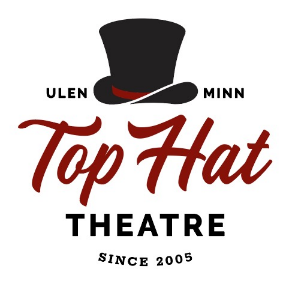 Become a “Friend of the Theatre”  An annual contribution is an important way for you to show your support of the arts in our community and to contribute to the experiences that have been close to your heart. Please complete the membership form below and return with your donation. We couldn’t do what we do without you!If you or your business or a combination of businesses would like to ​sponsor a specific show at a higher level​, please contact Carrie! We have additional recognition ideas available.  Friend of the Theatre 2023-2024 Membership Form  Name/Business ___________________________ Business Contact _________________________Address _________________________________________________________________________ City _______________________________    State _______________ Zip  ____________________Telephone   ____________________ Email____________________________________________   Please indicate your level of support below: (X)  Top Hat Ad Sizes: (Included in each theatre program) At the $200 and $500 and up levels sponsors get an ad in the program: $500 and over 2 ¼” x 2 ½ “ $200 - $499 ¾” x 2 ½” $100 - $199 Name Listed in Top Hat Program How would you like your program listing to read? _____________________________________    _____ do not wish to be listed on programs   Please make checks payable to ​Ulen-Hitterdal School​ and mail (or drop off) Ulen-Hitterdal School, P.O. Box 389, Ulen, MN  56585      ​Attention:​  Top Hat Theatre Thank you for your support!Soloist  Chorus  Director  Producer  Corporate  Benefits of Membership:  $25- $49  $50- $99  $100- $199  $200- $499  $500 &  Over  Tax Deductible Donation  x  x  x  x  x  Name on Plaque  x  x  x  x  Name in Program  x  x  small x large Two Single Complimentary Tickets  x  x  x  Two Season Tickets  x  Soloist 	 Chorus  Director  Producer  Corporate   $25-$49 $50-$99 $100-$199 $200-$499 $500 or Over  